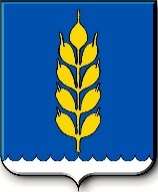 Российская ФедерацияСОВЕТНовоселицкого муниципального округа Ставропольского краяпервого созываРЕШЕНИЕ23.09.2021 года                          с. Новоселицкое		                            №263Об утверждении Положения о муниципальной поддержке инвестиционной деятельности в Новоселицком муниципальном округе Ставропольского краяВ соответствии с Федеральным законом от 06.10.2003 года № 131-ФЗ «Об общих принципах организации местного самоуправления в Российской Федерации», Федеральным законом от 25 февраля 1999 года №39-ФЗ «Об инвестиционной деятельности в российской федерации, осуществляемой в форме капитальных вложений» Уставом Новоселицкого муниципального округа, Совет Новоселицкого муниципального округа Ставропольского края	РЕШИЛ:1. Утвердить прилагаемое Положение об инвестиционной деятельности на территории Новоселицкого муниципального округа Ставропольского края.2. Контроль за выполнением настоящего решения возложить на постоянную комиссию по законам и правопорядку Совета Новоселицкого муниципального округа Ставропольского края.3. Разместить настоящее решение на официальном сайте администрации Новоселицкого муниципального округа Ставропольского края в информационно-телекоммуникационной сети «Интернет».4. Настоящее решение вступает в силу со дня его обнародования.              УТВЕРЖДЕНОк решению Совета Новоселицкогомуниципального округа Ставропольского краяот 23.09.2021 г. № 263ПОЛОЖЕНИЕо муниципальной поддержке инвестиционной деятельности вНовоселицком муниципальном округе Ставропольского краяI. Общие положения1. Настоящее положение разработано на основании Федерального Закона Российской Федерации от 06.10.2003 года №131-ФЗ «Об общих принципах организации местного самоуправления в Российской Федерации», Федеральным законом от 25 февраля 1999 года №39-ФЗ «Об инвестиционной деятельности в российской федерации, осуществляемой в форме капитальных вложений» в соответствии с требованиями Бюджетного кодекса Российской Федерации и основывается на законодательстве Российской Федерации, Ставропольского края. Положение о муниципальной поддержке инвестиционной деятельности в (далее - Положение) направлено на улучшения инвестиционного климата и повышения инвестиционной привлекательности в Новоселицком муниципальном округе, а также установление гарантий равной защиты прав, интересов и имущества субъектов инвестиционной деятельности независимо от форм собственности.2. От имени Новоселицкого муниципального округа (далее – муниципальный округ) в инвестиционной деятельности участвует администрация Новоселицкого муниципального округа Ставропольского края (далее – Администрация), которая:1) осуществляет функции инвестора, заказчика или пользователя объекта инвестиционной деятельности. Администрация может совмещать функции двух и более субъектов инвестиционной деятельности, если иное не установлено договором об инвестиционной деятельности; 2) проводит экспертизу инвестиционных проектов, предусматривающих осуществление капитальных вложений, в соответствии с законодательством Российской Федерации;3) вовлекает в инвестиционный процесс временно приостановленные и законсервированные стройки и объекты, находящиеся в муниципальной собственности;4) осуществляет иные полномочия, предусмотренные законодательством Российской Федерации, Ставропольского края и нормативными правовыми актами муниципального округа. II. Основные цели и задачи инвестиционной деятельности3. Основными целями и задачами инвестиционной деятельности являются:1) формирование благоприятной среды, способствующей инвестиционной активности в муниципальном округе;2) инвестиционная поддержка производственной и социальной сферы;3) формирование развитой социальной, общехозяйственной и рыночной инфраструктуры муниципального округа;4) полное эффективное использование материального, производственного, кадрового и интеллектуального потенциала муниципального округа.Для целей настоящего Положения используются следующие понятия и термины:1) инвестиции - денежные средства, целевые банковские вклады, паи, акции и другие ценные бумаги, технологии, машины, оборудование, кредиты, любое другое имущество или имущественные права, интеллектуальные ценности, вкладываемые в объекты предпринимательской и других видов деятельности в целях получения прибыли (дохода) и (или) достижения иного полезного эффекта;2) инвестиционная деятельность - вложение инвестиций и осуществление практических действий в целях получения прибыли и (или) достижения иного полезного эффекта;3) инвесторы - юридические и физические лица, осуществляющие вложение собственных, заемных или привлеченных средств в форме инвестиций и обеспечивающие их целевое использование;4) заказчики - инвесторы, а также любые иные физические и юридические лица, уполномоченные инвестором (инвесторами) осуществлять реализацию инвестиционного проекта;5) субъекты инвестиционной деятельности - инвесторы, заказчики, исполнители работ, пользователи объектов инвестиционной деятельности, а также поставщики, юридические лица (банковские, страховые и посреднические организации, инвестиционные биржи) и другие участники инвестиционной деятельности. Субъектами инвестиционной деятельности могут быть физические и юридические лица, в том числе иностранные, а также государства и международные организации;6) объекты инвестиционной деятельности - вновь создаваемые и модернизируемые основные фонды, и оборотные средства во всех отраслях и сферах хозяйства, ценные бумаги, целевые денежные вклады, научно-техническая продукция, другие объекты собственности, а также имущественные права и права на интеллектуальную собственность;7) инвестиционный проект - обоснование экономической целесообразности, объема и сроков осуществления инвестиций, а также совокупность документации, представляющая собой технико-экономическое, финансовое и правовое обоснование осуществления инвестиционной деятельности и описание практических действий субъектов инвестиционной деятельности по осуществлению инвестиционной деятельности в целях достижения коммерческого, экономического или социального эффекта;8) срок окупаемости инвестиционного проекта - срок со дня начала финансирования инвестиционного проекта до дня, когда разность между накопленной суммой чистой прибыли с амортизационными отчислениями и объемом инвестиционных затрат приобретает положительное значение;9) инвестиционный договор - гражданско-правовой договор между администрацией и субъектами инвестиционной деятельности, которые реализуют инвестиционный проект, определяющий права, обязанности и ответственность сторон, а также порядок и условия предоставления государственной и муниципальной поддержки;10) муниципальная поддержка инвестиционной деятельности - законодательно установленные льготные условия осуществления инвестиционной деятельности субъектов инвестиционной деятельности;11) капитальные вложения - инвестиции в основной капитал.III. Объекты инвестиционной деятельности4. Объектами инвестиционной деятельности в муниципальном округе являются вновь создаваемые и модернизируемые основные фонды во всех отраслях народного хозяйства, ценные бумаги, целевые денежные вклады, научно-техническая продукция, другие объекты собственности, а также имущественные права и права на интеллектуальную собственность.5. Запрещается инвестирование в объекты, создание и использование которых не отвечает требованиям экологических, санитарно-гигиенических и других норм, установленных действующим законодательством, или наносит ущерб охраняемым законом правам и интересам граждан, юридических лиц и муниципальному округу.Инвестиционная деятельность может осуществляться в следующих формах:1) участие в существующих или создаваемых на территории муниципального округа организациях;2) приобретение предприятий, зданий, сооружений, оборудования, паев, акций, облигаций, других ценных бумаг и иного имущества;3) участие в приватизации объектов государственной и муниципальной собственности;4) приобретение в собственность и аренду земельных участков, пользование иными природными ресурсами в соответствии с федеральными, региональными законами и нормативными правовыми актами муниципального округа;5) приобретение иных имущественных и неимущественных прав в соответствии с законодательством Российской Федерации, Ставропольского края и нормативными актами муниципального округа;6) инвестиционное строительство, в том числе жилищное, в соответствии с законодательством РФ (национальные проекты, федеральные программы), Ставропольского края и муниципального округа;7) осуществление иной деятельности, не запрещенной действующим законодательством.Порядок приобретения инвесторами объектов, находящихся в собственности муниципального округа, в том числе земельных участков, регулируется законодательством Российской Федерации, Ставропольского края и нормативными правовыми актами муниципального округа.IV. Информационно-консультационное обеспечениеинвестиционной деятельности6. Информационно-консультационное обеспечение инвестиционной деятельности муниципального округа осуществляется путем:1) организации и проведения Администрацией форумов, научно-практических конференций, конкурсов в сфере инвестиционной деятельности;2) формирования перечней инвестиционных проектов, предлагаемых к реализации на территории муниципального округа;3) размещения в средствах массовой информации, включая электронные, сведений об инвестиционной деятельности;4) организации выставок, ярмарок, презентаций, связанных с инвестиционной деятельностью, и участий в них; 5) иными способами.V. Источники финансирования инвестиционной деятельности7. Инвестиционная деятельность может осуществляться за счет:1) собственных финансовых ресурсов инвесторов;2) заемных финансовых средств инвесторов (банковские, бюджетные, кредитные и другие средства);3) привлеченных финансовых средств инвесторов (средства, получаемые от продажи акций, паевые и иные взносы членов трудовых коллективов, граждан, юридических лиц);4) финансовых средств бюджетов всех уровней.VI. Муниципальная поддержка инвестиционной деятельности8. Муниципальная поддержка инвестиционной деятельности предоставляется на условиях:1) конкурсного отбора инвестиционных проектов, претендующих на получение такой поддержки, проводимого в порядке, установленном Администрацией, в соответствии с главой 7 настоящего Положения;2) контроля целевого использования средств бюджета Новоселицкого муниципального округа (далее - местного бюджета), направляемых на муниципальную поддержку.9. Муниципальная поддержка предоставляется субъектам инвестиционной деятельности при условии отсутствия просроченной задолженности по ранее предоставленным на возвратной основе бюджетным средствам.10. Муниципальная поддержка осуществляется в виде предоставления в соответствии с законодательством Российской Федерации, Ставропольского края и нормативными правовыми актами муниципального округа:1) в аренду имущества, находящегося в муниципальной собственности, на льготных условиях;2) иных, не запрещенных законодательством форм муниципальной поддержки инвестиционной деятельности. VII. Условия проведения и критерии конкурсного отбораинвестиционных проектов субъектов инвестиционной деятельности,претендующих на получение муниципальной поддержки11. Конкурсный отбор проводится среди инвестиционных проектов субъектов инвестиционной деятельности, претендующих на получение муниципальной поддержки инвестиционной деятельности за счет средств местного бюджета.12. Критерии конкурсного отбора инвестиционных проектов:1) срок окупаемости инвестиционного проекта не более трех лет;2) количество создаваемых рабочих мест;3) больший относительно других инвестиционных проектов объем налоговых платежей, возвращаемых в бюджеты всех уровней с каждого рубля предоставленной муниципальной поддержки;4) более высокая относительно других инвестиционных проектов рентабельность инвестиционного проекта;5) обеспечение своевременного внесения текущих налоговых платежей в бюджеты всех уровней и государственные внебюджетные фонды;6) значимость инвестиционного проекта для муниципального округа;7) создание новых производств, модернизация и реконструкция существующих предприятий;8) обеспечение развития социально значимых организаций;9) степень воздействия на окружающую среду при реализации инвестиционного проекта;10) благоустройство и улучшение архитектурного облика муниципального округа, модернизация и реставрация старого фонда зданий, строительство зданий нового поколения.13. Победителем конкурса признается инвестиционный проект, получивший максимальное количество баллов согласно критериям оценки инвестиционных проектов, установленным конкурсной документацией. VIII. Ответственность субъектов инвестиционной деятельности,получивших муниципальную поддержку.14. При невыполнении субъектом инвестиционной деятельности своих обязательств, в том числе по объему и срокам инвестирования, при использовании привлекаемых средств местного бюджета не по целевому назначению, а также в случае прекращения инвестиционной деятельности в связи с ликвидацией субъекта инвестиционной деятельности, он несет следующую ответственность:1) муниципальная поддержка за счет средств местного бюджета прекращается;2) убытки, возникшие в связи с невыполнением обязательств по инвестированию, возмещаются субъектом инвестиционной деятельности в порядке, предусмотренном законодательством Российской Федерации.IX. Контроль за реализацией инвестиционных проектов, выполнениемдоговоров об инвестиционной деятельности и предоставлениеммуниципальной поддержки16. Администрация осуществляет контроль за реализацией инвестиционных проектов, выполнением договоров об инвестиционной деятельности, ведет реестр инвестиционных проектов и договоров об инвестиционной деятельности.Председатель Совета Новоселицкого муниципального округа Ставропольского края                                      А.Е.ГогинаГлава Новоселицкого муниципального округа Ставропольского края                               Р.А.Коврыга